สถาบันวิจัยประชากรและสังคม มหาวิทยาลัยมหิดล999 ถนนพุทธมณฑลสาย 4 ตำบลศาลายา อำเภอพุทธมณฑล จังหวัดนครปฐม 73170โทรศัพท์ 02 441 0201-4  โทรสาร 02 441 9333ที่ อว 78.191/ว วันที่  7 ธันวาคม พ.ศ.2564เรื่อง  ขอเรียนเชิญประชุมคณะกรรมการที่ปรึกษาโครงการ “การศึกษาสภาพแวดล้อมทางอาหารที่ส่งผลให้เกิดโรคอ้วนและการเข้าถึงอาหารที่ดีสุขภาพ ใน 4 ประเทศในภูมิภาคเอเชียตะวันออกเฉียงใต้” เรียน  ทันตแพทย์ ประโยชน์ เพ็ญสุต	ตามคำสั่งสถาบันวิจัยประชากรและสังคม มหาวิทยาลัยมหิดล ที่ 98/2563 ลงวันที่ 22 กันยายน พ.ศ. 2563 แต่งตั้งคณะกรรมการที่ปรึกษาโครงการ“การศึกษาสภาพแวดล้อมทางอาหารที่ส่งผลให้เกิดโรคอ้วนและการเข้าถึงอาหารที่ดีสุขภาพ ใน 4 ประเทศในภูมิภาคเอเชียตะวันออกเฉียงใต้” เพื่อให้คำปรึกษาอันจะเป็นแนวทางการดำเนินงานของโครงการฯ ให้เป็นไปตามวัตถุประสงค์ที่กำหนดไว้อย่างมีประสิทธิภาพ ได้กำหนดการจัดประชุมคณะกรรมการที่ปรึกษาโครงการ เรื่อง “ความคืบหน้าในการดำเนินการเกี่ยวกับการเก็บข้อมูลรถพุ่มพวง และความก้าวหน้าในการปรับปรุงแบบสอบถามผู้บริโภค” ในวันจันทร์ที่ 13 ธันวาคม พ.ศ.2564 เวลา 13.00 - 16.00 น. โดยเป็นการประชุมผ่านระบบออนไลน์ (Zoom meeting)  Meeting ID: 860 9628 9857 Passcode: 870708  		ในการนี้ สถาบันวิจัยประชากรและสังคม มหาวิทยาลัยมหิดล จึงใคร่ขอเรียนเชิญท่านเข้าร่วมประชุมในวันและเวลาดังกล่าว  		สถาบันฯ หวังเป็นอย่างยิ่งว่าคงจะได้รับความอนุเคราะห์จากท่าน และขอขอบพระคุณเป็นอย่างสูงมา ณ โอกาสนี้ 	               ขอแสดงความนับถือ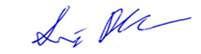                (ผู้ช่วยศาสตราจารย์สิรินทร์ยา พูลเกิด)  					                                          หัวหน้าโครงการ นักวิจัยโครงการ นางสาวณัฐจีรา ทองเจริญชูพงศ์โทรศัพท์  02 441 0201-4 ต่อ 701 , 096 9409495อีเมล:   birt_redmachine@hotmail.com				